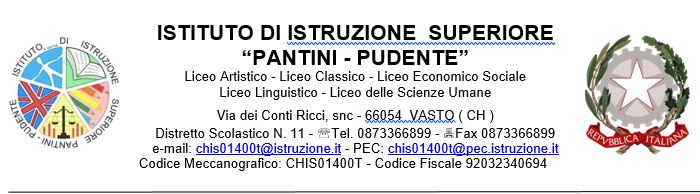 Programma Svolto Anno scolastico 202  -202  Anno scolastico 202  -202    Liceo                                                             classe                  sez.          Liceo                                                             classe                  sez.          Disciplina: Docente: 